Vid frågor kontakta Enh.flersprakighet@danderyd.se Ansökan skickas tillEnheten för flerspråkighetKevingeskolan, Golfvägen 18-20182 11 Danderyd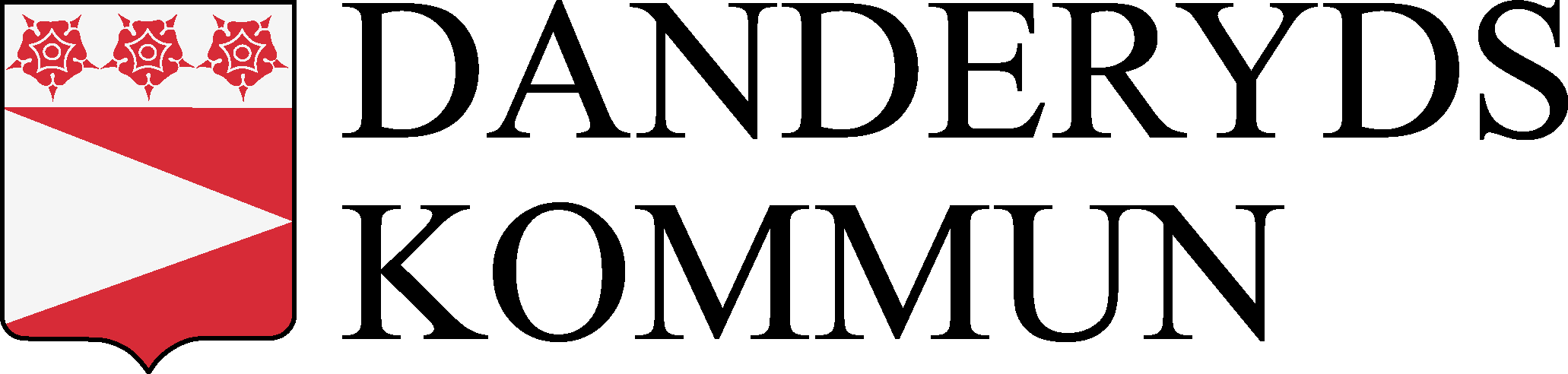 ANSÖKANom studiehandledning på modersmålANSÖKANom studiehandledning på modersmålANSÖKANom studiehandledning på modersmålANSÖKANom studiehandledning på modersmålANSÖKANom studiehandledning på modersmålANSÖKANom studiehandledning på modersmålAnkomststämpelAnkomststämpelAnkomststämpelPersonuppgifter i ansökan behandlas i enlighet med GDPR.Personuppgifter i ansökan behandlas i enlighet med GDPR.Personuppgifter i ansökan behandlas i enlighet med GDPR.Personuppgifter i ansökan behandlas i enlighet med GDPR.Personuppgifter i ansökan behandlas i enlighet med GDPR.Personuppgifter i ansökan behandlas i enlighet med GDPR.Personuppgifter i ansökan behandlas i enlighet med GDPR.Personuppgifter i ansökan behandlas i enlighet med GDPR.Personuppgifter i ansökan behandlas i enlighet med GDPR.Personuppgifter i ansökan behandlas i enlighet med GDPR.Personuppgifter i ansökan behandlas i enlighet med GDPR.Personuppgifter i ansökan behandlas i enlighet med GDPR.Personuppgifter i ansökan behandlas i enlighet med GDPR.Personuppgifter i ansökan behandlas i enlighet med GDPR.Personuppgifter i ansökan behandlas i enlighet med GDPR.Ansökan gäller för läsåretAnsökan gäller för läsåretAnsökan gäller för läsåretAnsökan gäller för läsåretAnsökan gäller för läsåretAnsökan gäller för läsåretAnsökan gäller för läsåretAnsökan gäller för läsåretAnsökan gäller för läsåretAnsökan gäller för läsåretAnsökan gäller för läsåretAnsökan gäller för läsåretAnsökan gäller för läsåretAnsökan gäller för läsåretAnsökan gäller för läsåret        /             /             /             /     Uppgifter om elevenUppgifter om elevenUppgifter om elevenUppgifter om elevenUppgifter om elevenUppgifter om elevenUppgifter om elevenUppgifter om elevenUppgifter om elevenUppgifter om elevenUppgifter om elevenUppgifter om elevenUppgifter om elevenUppgifter om elevenUppgifter om elevenEfternamn Efternamn Efternamn Efternamn Efternamn FörnamnFörnamnFörnamnFörnamnFörnamnFörnamnFödelseårFödelseårFödelseårFödelseårHemskolaHemskolaHemskolaKlassKlassKlassKlassKlassKlassModersmålModersmålModersmålModersmålKom till Sverige (år/månad)Kom till Sverige (år/månad)Har eleven har studiehandledning sedan tidigare?	Har eleven har studiehandledning sedan tidigare?	Har eleven har studiehandledning sedan tidigare?	Har eleven har studiehandledning sedan tidigare?	Har eleven har studiehandledning sedan tidigare?	Har eleven har studiehandledning sedan tidigare?	Har eleven har studiehandledning sedan tidigare?	Har eleven har studiehandledning sedan tidigare?	Eleven läser svenska som andraspråk	Eleven läser svenska som andraspråk	Eleven läser svenska som andraspråk	Eleven läser svenska som andraspråk	Eleven läser svenska som andraspråk	Eleven läser svenska som andraspråk	Eleven läser svenska som andraspråk	 Ja, sedan (år/mån)       Ja, sedan (år/mån)       Ja, sedan (år/mån)       Ja, sedan (år/mån)       Ja, sedan (år/mån)       Ja, sedan (år/mån)       Ja, sedan (år/mån)       Ja, sedan (år/mån)       Ja, sedan (år/mån)       Ja, sedan (år/mån)       Ja, sedan (år/mån)       Ja, sedan (år/mån)       Ja, sedan (år/mån)       Ja, sedan (år/mån)       Ja, sedan (år/mån)      Antal timmar per vecka      Antal timmar per vecka      Antal timmar per vecka      Antal timmar per vecka      Antal timmar per vecka      Antal timmar per vecka      Antal timmar per vecka      Antal timmar per vecka      Antal timmar per vecka      Antal timmar per vecka      Antal timmar per vecka      Antal timmar per vecka      Antal timmar per vecka      Antal timmar per vecka      Antal timmar per vecka       Nej Nej Nej Nej Nej Nej Nej Nej Nej Nej Nej Nej Nej Nej NejÄmnenÄmnenÄmnenÄmnenÄmnenÄmnenÄmnenÄmnenÄmnenÄmnenÄmnenÄmnenÄmnenÄmnenÄmnenMarkera antalet timmar i varje ämne som önskas inklusive det som tillhandahålls enligt riktlinjerna från Bildnings- och omsorgsförvaltningen. Övriga timmar debiteras enligt uppgjord taxa. Ämnen eleven behöver språklig hjälp med, preciseras i blanketten Planering för studiehandledning.Markera antalet timmar i varje ämne som önskas inklusive det som tillhandahålls enligt riktlinjerna från Bildnings- och omsorgsförvaltningen. Övriga timmar debiteras enligt uppgjord taxa. Ämnen eleven behöver språklig hjälp med, preciseras i blanketten Planering för studiehandledning.Markera antalet timmar i varje ämne som önskas inklusive det som tillhandahålls enligt riktlinjerna från Bildnings- och omsorgsförvaltningen. Övriga timmar debiteras enligt uppgjord taxa. Ämnen eleven behöver språklig hjälp med, preciseras i blanketten Planering för studiehandledning.Markera antalet timmar i varje ämne som önskas inklusive det som tillhandahålls enligt riktlinjerna från Bildnings- och omsorgsförvaltningen. Övriga timmar debiteras enligt uppgjord taxa. Ämnen eleven behöver språklig hjälp med, preciseras i blanketten Planering för studiehandledning.Markera antalet timmar i varje ämne som önskas inklusive det som tillhandahålls enligt riktlinjerna från Bildnings- och omsorgsförvaltningen. Övriga timmar debiteras enligt uppgjord taxa. Ämnen eleven behöver språklig hjälp med, preciseras i blanketten Planering för studiehandledning.Markera antalet timmar i varje ämne som önskas inklusive det som tillhandahålls enligt riktlinjerna från Bildnings- och omsorgsförvaltningen. Övriga timmar debiteras enligt uppgjord taxa. Ämnen eleven behöver språklig hjälp med, preciseras i blanketten Planering för studiehandledning.Markera antalet timmar i varje ämne som önskas inklusive det som tillhandahålls enligt riktlinjerna från Bildnings- och omsorgsförvaltningen. Övriga timmar debiteras enligt uppgjord taxa. Ämnen eleven behöver språklig hjälp med, preciseras i blanketten Planering för studiehandledning.Markera antalet timmar i varje ämne som önskas inklusive det som tillhandahålls enligt riktlinjerna från Bildnings- och omsorgsförvaltningen. Övriga timmar debiteras enligt uppgjord taxa. Ämnen eleven behöver språklig hjälp med, preciseras i blanketten Planering för studiehandledning.Markera antalet timmar i varje ämne som önskas inklusive det som tillhandahålls enligt riktlinjerna från Bildnings- och omsorgsförvaltningen. Övriga timmar debiteras enligt uppgjord taxa. Ämnen eleven behöver språklig hjälp med, preciseras i blanketten Planering för studiehandledning.Markera antalet timmar i varje ämne som önskas inklusive det som tillhandahålls enligt riktlinjerna från Bildnings- och omsorgsförvaltningen. Övriga timmar debiteras enligt uppgjord taxa. Ämnen eleven behöver språklig hjälp med, preciseras i blanketten Planering för studiehandledning.Markera antalet timmar i varje ämne som önskas inklusive det som tillhandahålls enligt riktlinjerna från Bildnings- och omsorgsförvaltningen. Övriga timmar debiteras enligt uppgjord taxa. Ämnen eleven behöver språklig hjälp med, preciseras i blanketten Planering för studiehandledning.Markera antalet timmar i varje ämne som önskas inklusive det som tillhandahålls enligt riktlinjerna från Bildnings- och omsorgsförvaltningen. Övriga timmar debiteras enligt uppgjord taxa. Ämnen eleven behöver språklig hjälp med, preciseras i blanketten Planering för studiehandledning.Markera antalet timmar i varje ämne som önskas inklusive det som tillhandahålls enligt riktlinjerna från Bildnings- och omsorgsförvaltningen. Övriga timmar debiteras enligt uppgjord taxa. Ämnen eleven behöver språklig hjälp med, preciseras i blanketten Planering för studiehandledning.Markera antalet timmar i varje ämne som önskas inklusive det som tillhandahålls enligt riktlinjerna från Bildnings- och omsorgsförvaltningen. Övriga timmar debiteras enligt uppgjord taxa. Ämnen eleven behöver språklig hjälp med, preciseras i blanketten Planering för studiehandledning.Markera antalet timmar i varje ämne som önskas inklusive det som tillhandahålls enligt riktlinjerna från Bildnings- och omsorgsförvaltningen. Övriga timmar debiteras enligt uppgjord taxa. Ämnen eleven behöver språklig hjälp med, preciseras i blanketten Planering för studiehandledning.Matematik      Fysik      Kemi       Biologi      Teknik      Matematik      Fysik      Kemi       Biologi      Teknik      Matematik      Fysik      Kemi       Biologi      Teknik      Matematik      Fysik      Kemi       Biologi      Teknik      Matematik      Fysik      Kemi       Biologi      Teknik      Samhällskunskap      Geografi      Historia      Religion      Samhällskunskap      Geografi      Historia      Religion      Samhällskunskap      Geografi      Historia      Religion      Samhällskunskap      Geografi      Historia      Religion      Samhällskunskap      Geografi      Historia      Religion      Samhällskunskap      Geografi      Historia      Religion      Idrott      Bild      Hem- och konsumentkunskap      Slöjd      Musik      Idrott      Bild      Hem- och konsumentkunskap      Slöjd      Musik      Idrott      Bild      Hem- och konsumentkunskap      Slöjd      Musik      Idrott      Bild      Hem- och konsumentkunskap      Slöjd      Musik      Skolans bekräftelseSkolans bekräftelseSkolans bekräftelseSkolans bekräftelseSkolans bekräftelseSkolans bekräftelseSkolans bekräftelseSkolans bekräftelseSkolans bekräftelseSkolans bekräftelseSkolans bekräftelseSkolans bekräftelseSkolans bekräftelseSkolans bekräftelseSkolans bekräftelseTid för gemensam planering måste avsättas för ämneslärare och studiehandledare. Planering görs med hjälp av blanketten Planering för studiehandledning som studiehandledaren har med sig vid planeringsmötet.Tid för gemensam planering måste avsättas för ämneslärare och studiehandledare. Planering görs med hjälp av blanketten Planering för studiehandledning som studiehandledaren har med sig vid planeringsmötet.Tid för gemensam planering måste avsättas för ämneslärare och studiehandledare. Planering görs med hjälp av blanketten Planering för studiehandledning som studiehandledaren har med sig vid planeringsmötet.Tid för gemensam planering måste avsättas för ämneslärare och studiehandledare. Planering görs med hjälp av blanketten Planering för studiehandledning som studiehandledaren har med sig vid planeringsmötet.Tid för gemensam planering måste avsättas för ämneslärare och studiehandledare. Planering görs med hjälp av blanketten Planering för studiehandledning som studiehandledaren har med sig vid planeringsmötet.Tid för gemensam planering måste avsättas för ämneslärare och studiehandledare. Planering görs med hjälp av blanketten Planering för studiehandledning som studiehandledaren har med sig vid planeringsmötet.Tid för gemensam planering måste avsättas för ämneslärare och studiehandledare. Planering görs med hjälp av blanketten Planering för studiehandledning som studiehandledaren har med sig vid planeringsmötet.Tid för gemensam planering måste avsättas för ämneslärare och studiehandledare. Planering görs med hjälp av blanketten Planering för studiehandledning som studiehandledaren har med sig vid planeringsmötet.Tid för gemensam planering måste avsättas för ämneslärare och studiehandledare. Planering görs med hjälp av blanketten Planering för studiehandledning som studiehandledaren har med sig vid planeringsmötet.Tid för gemensam planering måste avsättas för ämneslärare och studiehandledare. Planering görs med hjälp av blanketten Planering för studiehandledning som studiehandledaren har med sig vid planeringsmötet.Tid för gemensam planering måste avsättas för ämneslärare och studiehandledare. Planering görs med hjälp av blanketten Planering för studiehandledning som studiehandledaren har med sig vid planeringsmötet.Tid för gemensam planering måste avsättas för ämneslärare och studiehandledare. Planering görs med hjälp av blanketten Planering för studiehandledning som studiehandledaren har med sig vid planeringsmötet.Tid för gemensam planering måste avsättas för ämneslärare och studiehandledare. Planering görs med hjälp av blanketten Planering för studiehandledning som studiehandledaren har med sig vid planeringsmötet.Tid för gemensam planering måste avsättas för ämneslärare och studiehandledare. Planering görs med hjälp av blanketten Planering för studiehandledning som studiehandledaren har med sig vid planeringsmötet.Tid för gemensam planering måste avsättas för ämneslärare och studiehandledare. Planering görs med hjälp av blanketten Planering för studiehandledning som studiehandledaren har med sig vid planeringsmötet. Vi har tagit del av informationen i dokumentet Riktlinjer för studiehandledning på modersmål Studiehandledningen ges inom ramen för extra anpassning Studiehandledningen ges som särskilt stöd Vi har tagit del av informationen i dokumentet Riktlinjer för studiehandledning på modersmål Studiehandledningen ges inom ramen för extra anpassning Studiehandledningen ges som särskilt stöd Vi har tagit del av informationen i dokumentet Riktlinjer för studiehandledning på modersmål Studiehandledningen ges inom ramen för extra anpassning Studiehandledningen ges som särskilt stöd Vi har tagit del av informationen i dokumentet Riktlinjer för studiehandledning på modersmål Studiehandledningen ges inom ramen för extra anpassning Studiehandledningen ges som särskilt stöd Vi har tagit del av informationen i dokumentet Riktlinjer för studiehandledning på modersmål Studiehandledningen ges inom ramen för extra anpassning Studiehandledningen ges som särskilt stöd Vi har tagit del av informationen i dokumentet Riktlinjer för studiehandledning på modersmål Studiehandledningen ges inom ramen för extra anpassning Studiehandledningen ges som särskilt stöd Vi har tagit del av informationen i dokumentet Riktlinjer för studiehandledning på modersmål Studiehandledningen ges inom ramen för extra anpassning Studiehandledningen ges som särskilt stöd Vi har tagit del av informationen i dokumentet Riktlinjer för studiehandledning på modersmål Studiehandledningen ges inom ramen för extra anpassning Studiehandledningen ges som särskilt stöd Vi har tagit del av informationen i dokumentet Riktlinjer för studiehandledning på modersmål Studiehandledningen ges inom ramen för extra anpassning Studiehandledningen ges som särskilt stöd Vi har tagit del av informationen i dokumentet Riktlinjer för studiehandledning på modersmål Studiehandledningen ges inom ramen för extra anpassning Studiehandledningen ges som särskilt stöd Vi har tagit del av informationen i dokumentet Riktlinjer för studiehandledning på modersmål Studiehandledningen ges inom ramen för extra anpassning Studiehandledningen ges som särskilt stöd Vi har tagit del av informationen i dokumentet Riktlinjer för studiehandledning på modersmål Studiehandledningen ges inom ramen för extra anpassning Studiehandledningen ges som särskilt stöd Vi har tagit del av informationen i dokumentet Riktlinjer för studiehandledning på modersmål Studiehandledningen ges inom ramen för extra anpassning Studiehandledningen ges som särskilt stöd Vi har tagit del av informationen i dokumentet Riktlinjer för studiehandledning på modersmål Studiehandledningen ges inom ramen för extra anpassning Studiehandledningen ges som särskilt stöd Vi har tagit del av informationen i dokumentet Riktlinjer för studiehandledning på modersmål Studiehandledningen ges inom ramen för extra anpassning Studiehandledningen ges som särskilt stödDatumAnsvarig pedagog, underskriftAnsvarig pedagog, underskriftAnsvarig pedagog, underskriftAnsvarig pedagog, underskriftAnsvarig pedagog, underskriftAnsvarig pedagog, underskriftAnsvarig pedagog, underskriftAnsvarig pedagog, underskriftAnsvarig pedagog, underskriftAnsvarig pedagog, namnförtydligandeAnsvarig pedagog, namnförtydligandeAnsvarig pedagog, namnförtydligandeAnsvarig pedagog, namnförtydligandeAnsvarig pedagog, namnförtydligandeE-postadress ansvarig pedagogE-postadress ansvarig pedagogE-postadress ansvarig pedagogE-postadress ansvarig pedagogE-postadress ansvarig pedagogE-postadress ansvarig pedagogE-postadress ansvarig pedagogE-postadress ansvarig pedagogE-postadress ansvarig pedagogE-postadress ansvarig pedagogTelefonnummer dagtid ansvarig pedagogTelefonnummer dagtid ansvarig pedagogTelefonnummer dagtid ansvarig pedagogTelefonnummer dagtid ansvarig pedagogTelefonnummer dagtid ansvarig pedagogDatumRektor, underskriftRektor, underskriftRektor, underskriftRektor, underskriftRektor, underskriftRektor, underskriftRektor, underskriftRektor, underskriftRektor, underskriftRektor, namnförtydligandeRektor, namnförtydligandeRektor, namnförtydligandeRektor, namnförtydligandeRektor, namnförtydligandeFylls i av Enheten för flerspråkighetFylls i av Enheten för flerspråkighetFylls i av Enheten för flerspråkighetFylls i av Enheten för flerspråkighetFylls i av Enheten för flerspråkighetFylls i av Enheten för flerspråkighetFylls i av Enheten för flerspråkighetFylls i av Enheten för flerspråkighetFylls i av Enheten för flerspråkighetFylls i av Enheten för flerspråkighetFylls i av Enheten för flerspråkighetFylls i av Enheten för flerspråkighetFylls i av Enheten för flerspråkighetFylls i av Enheten för flerspråkighetFylls i av Enheten för flerspråkighetAntal beviljade timmar      från Bildnings- och omsorgsförvaltningen (enligt kommunens riktlinjer)      från debiteringAntal beviljade timmar      från Bildnings- och omsorgsförvaltningen (enligt kommunens riktlinjer)      från debiteringAntal beviljade timmar      från Bildnings- och omsorgsförvaltningen (enligt kommunens riktlinjer)      från debiteringAntal beviljade timmar      från Bildnings- och omsorgsförvaltningen (enligt kommunens riktlinjer)      från debiteringAntal beviljade timmar      från Bildnings- och omsorgsförvaltningen (enligt kommunens riktlinjer)      från debiteringAntal beviljade timmar      från Bildnings- och omsorgsförvaltningen (enligt kommunens riktlinjer)      från debiteringAntal beviljade timmar      från Bildnings- och omsorgsförvaltningen (enligt kommunens riktlinjer)      från debiteringAntal beviljade timmar      från Bildnings- och omsorgsförvaltningen (enligt kommunens riktlinjer)      från debiteringAntal beviljade timmar      från Bildnings- och omsorgsförvaltningen (enligt kommunens riktlinjer)      från debiteringAntal beviljade timmar      från Bildnings- och omsorgsförvaltningen (enligt kommunens riktlinjer)      från debiteringAntal beviljade timmar      från Bildnings- och omsorgsförvaltningen (enligt kommunens riktlinjer)      från debiteringAntal beviljade timmar      från Bildnings- och omsorgsförvaltningen (enligt kommunens riktlinjer)      från debiteringAntal beviljade timmar      från Bildnings- och omsorgsförvaltningen (enligt kommunens riktlinjer)      från debiteringAntal beviljade timmar      från Bildnings- och omsorgsförvaltningen (enligt kommunens riktlinjer)      från debiteringAntal beviljade timmar      från Bildnings- och omsorgsförvaltningen (enligt kommunens riktlinjer)      från debiteringStartdatumStartdatumSlutdatumSlutdatumSlutdatumSlutdatumSlutdatumSkickat till rektor med beslut och startdatumSkickat till rektor med beslut och startdatumSkickat till rektor med beslut och startdatumSkickat till rektor med beslut och startdatumSkickat till rektor med beslut och startdatumSkickat till rektor med beslut och startdatumSkickat till rektor med beslut och startdatumSkickat till rektor med beslut och startdatumDatumChefen för enheten för flerspråkighet, underskriftChefen för enheten för flerspråkighet, underskriftChefen för enheten för flerspråkighet, underskriftChefen för enheten för flerspråkighet, underskriftChefen för enheten för flerspråkighet, underskriftChefen för enheten för flerspråkighet, underskriftChefen för enheten för flerspråkighet, underskriftChefen för enheten för flerspråkighet, underskriftChefen för enheten för flerspråkighet, underskriftChefen för enheten för flerspråkighet, namnförtydligandeChefen för enheten för flerspråkighet, namnförtydligandeChefen för enheten för flerspråkighet, namnförtydligandeChefen för enheten för flerspråkighet, namnförtydligandeChefen för enheten för flerspråkighet, namnförtydligande